                                      Înmulțirea când unul dintre factori este 3                                                            Recapitulare1. Calculează:    3 x 2 = ___                1 x 3 = ___              4 x 3 = ___          3 x 5 = ___    8 x 3 = ___                6 x 3 = ___              9 x 3 = ___          7 x 3 = ___2. Micșorează produsul numerelor 7 și 3 cu cel mai mc număr par de două cifre.   _______________          _________________3. Efectuați:   3 x 2 x 3 = _____            1 x 2  x 3 = ____               4 x 2 x 1 = ____   2 x 3 x 2 = _____            5 x 2 x 3 =  ____               3 x 3 x 3 = ____4. Produsul a două numere este 27. Unul dintre factori este 3. Descoperiți celălalt factor.   ___________________5. Însumați produsele: 5 și 3, 3 și 4, 9 și 3   _________________           _______________          ________________6. Aflați produsul dintre suma și diferența numerelor 7 și 3   _________________            _______________                 7. Crina a cumpărat 3 buchete a câte 6 garoafe fiecare, Iar Valentina 5 buchete a câte 3 lalele fiecare.    a) Care fetiță are mai multe flori?    ____________________               __________________    b) Câte flori au cumpărat ele în total?    ____________________    Răspuns: _______flori8. Trei maimuțe de la zoo au primit fiecare câte 7 banane. Câte banane au primit ele în total?    ___________________________9. Dacă produsul a două numere este 24, iar unul dintre factori este numărul 3, află cât este celălalt factor.    ___________________________FELICITĂRI, AI TERMINAT !!  RECREEAZĂ-TE COLORÂND !!!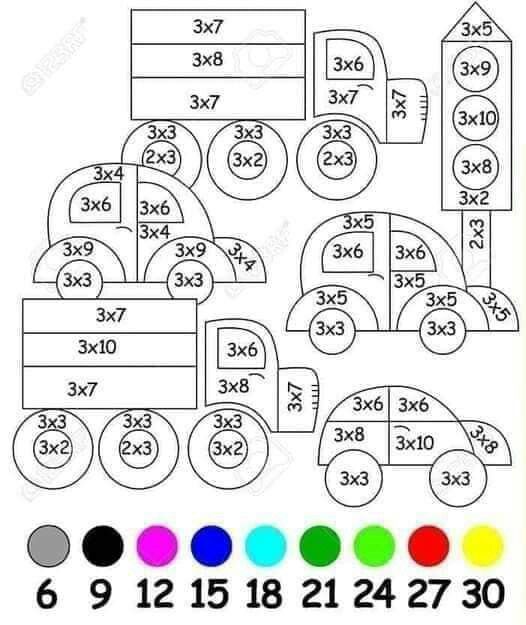 